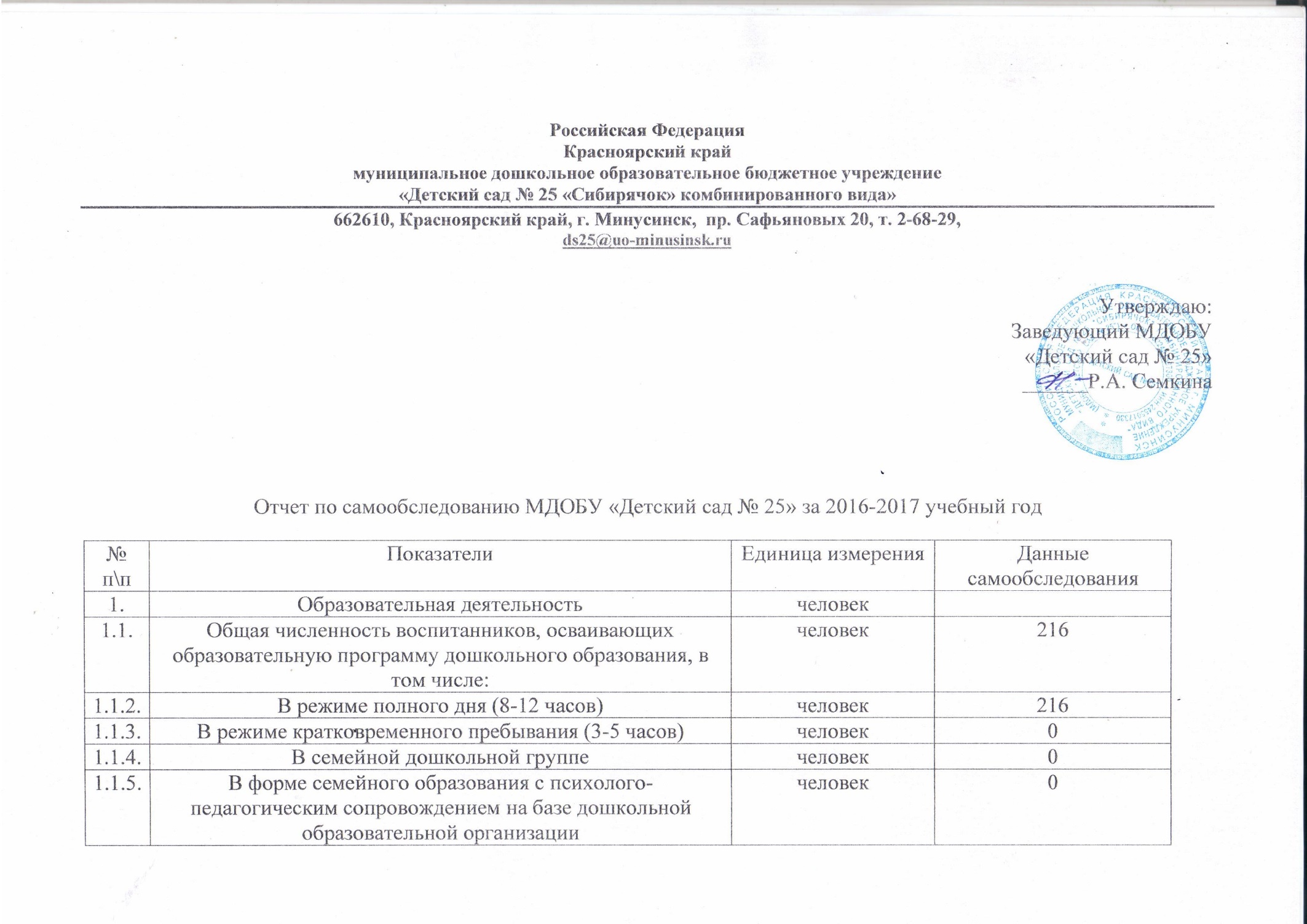 Отчет по результатам самообследованиямуниципального дошкольного образовательного бюджетного учреждения «Детский сад № 25 «Сибирячок» комбинированного вида» на 1 июня 2017 годаВ соответствии с Приказами Минобрнауки России от 14.06.2013 № 462 «Об утверждении Порядка  проведения самообследования образовательной организацией» и от 10.12.2013  № 1324 «Об утверждении показателей деятельности образовательной организации, подлежащей самообследованию»  в период с 01.08.2015  по 01.07.2016  проведено самообследование и сформирован  отчет о деятельности учреждения  по состоянию на 01.07.2016 г.Информационная справка:Полное наименование учреждения: муниципальное дошкольное образовательное бюджетное учреждение «Детский сад № 25 «Сибирячок» комбинированного вида» открыто в 1981 году.Официальное сокращенное наименование учреждения: МДОБУ «Детский сад № 25».Место нахождения и почтовый адрес: Россия, 662610, Красноярский край, г. Минусинск, проезд Сафьяновых, 20,  тел (391 32) 2-68-29, E-mail:  ds25@uo-minusinsk.ruУчредитель: Управление образования администрации города Минусинска (руководитель – Наталья Викторовна Фролова). Общая характеристика дошкольного образовательного учрежденияЗдание детского сада типовое, двухэтажное.  Вблизи детского сада расположены: МАОУ «Гимназия № 1»,  МАДОУ «Детский сад № 23», МДОБУ «Детский сад № 5»,  МДОБУ «Детский сад № 1»,  ФСЦ «Южный» . Учреждение функционирует с сентября 1981 года. Руководит дошкольным учреждением   Семкина Римма Анатольевна. В 2013 году открылась новая  11 группа «Рябинка».      Возраст детей, посещающих дошкольное учреждение, от 2 до 7 лет. Комплектуются возрастные группы:от 2 до 3 лет – первая младшая;от 3 до 4 лет – вторая младшая;от 4 до 5 лет – средняя группа;от 5 до 6 лет – старшая группа;от 6 до 7 лет – подготовительная к школе группа.Режим работы: пятидневная рабочая неделя, с 7-00 до 19-00 часов.  Время пребывания детей – 12-часовое.В 2016-2017 учебном году в МДОБУ «Детский сад № 25 «Сибирячок» функционировало 11 групп: 1 первая младшая, 2 вторые младшие группы, 2 средние группы, 2 старшие группы, 4 подготовительных к школе группы.В детском саду функционируют: методический кабинет, музыкальный зал, спортивный зал, кабинет педагога – психолога, 2 кабинета учителей - логопедов,  мини-музей «Русская изба», медицинский кабинет, процедурный кабинет,  спортивная площадка, уголок леса, цветники.Нормативное обеспечение образовательной деятельности ДОУВоспитательно-образовательная деятельность учреждения регламентируется Законом РФ «Об образовании» от 29 декабря  2012 г.  N 273-ФЗ  «Об  образовании  в  Российской    Федерации»; приказом Министерства образования и науки РФ от 30 августа 2013 г. N 2 «Об утверждении Порядка организации и осуществления образовательной деятельности по основным общеобразовательным программам - образовательным программам дошкольного образования», Федеральным государственным образовательным стандартом дошкольного образования, утвержденные приказом  Минобрнауки РФ от 17.10.2013 № 1155 (зарегистрирован Минюстом России 14 ноября 2013 г. № 3084)      МДОБУ «Детский сад № 25» осуществляет свою деятельность на основании        Устава, принятого постановлением Администрации города Минусинска от 08.12.2015  № АГ - 2362-п.;Лицензии на право ведения образовательной деятельности (№ 5463-л от 15 июня 2011 г., выданная министерством образования и науки Красноярского края).Программы, реализуемые в ДОУОсновные образовательные программы:Содержание воспитательно-образовательного процесса в МДОБУ «Детский сад № 25» определяется: основной образовательной программой  МДОБУ «Детский сад № 25», которая составлена на основе Федерального  государственного образовательного стандарта дошкольной организации (приказ Минобрнауки России от 17 октября 2013 г. № 1135, зарегистрирован Минюстом России 14 ноября 2013 г. № 3084);Адаптированной основной образовательной программой коррекционно-развивающей работы в группах компенсирующей направленности для детей с тяжелыми нарушениями речи.Анализ контингента воспитанниковСтруктура и наполняемость группКоличество групп – 11, из них групп раннего возраста -1, общеразвивающих – 7, логопедических – 3.Зачислены в списочный состав ДОУ в 2016-2017 учебном году:Вновь прибыло в детский сад  –  46 детей: в группу раннего возраста – 23 детей; во 2-ую младшую группу – 23. Заведующий ДОУ: Определяет стратегию, цели и задачи развития дошкольного учреждения. Совместно с Педагогическим Советом осуществляет разработку, утверждение и внедрение Программы Развития ДОУ.Создает условия для повышения их профессионального мастерства.Поощряет и стимулирует творческую инициативу работников.Обеспечивает рациональное использование бюджетных ассигнований, а также средств, поступающих из других источников.Старший воспитатель:1. Анализирует выполнение плана методической и воспитательно-образовательной работы в ДОУ и разрабатывает предложения по повышению ее эффективности.2. Оказывает помощь педагогическим работникам в выборе программ, определении содержания, форм, методов и средств воспитания и обучения детей дошкольного возраста.3. Организует работу по научно-методическому обеспечению содержания образования. 4. Осуществляет контроль за качеством выполнения образовательной программы и проектов Программы Развития.5. Координирует работу воспитателей, специалистов и других работников в рамках единого образовательного процесса.6. Обобщает и принимает меры по распространению наиболее результативного опыта работы ДОУ.7. Участвует в подборе и расстановке педагогических кадров, организует повышение их квалификации и профессионального мастерства.8. Организует работу методического кабинета ДОУ, систематизирует информационные, методические и дидактические материалы.Заместитель заведующего по АХР:1. Координирует деятельность подчиненного ему учебно-вспомогательного и обслуживающего персонала, разработку документации, необходимой для деятельности образовательного учреждения. 2. Организует контроль рационального расходования материалов и финансовых средств образовательного учреждения. 3. Принимает меры по расширению хозяйственной самостоятельности образовательного учреждения, своевременному заключению необходимых договоров, привлечению для осуществления деятельности, предусмотренной уставом образовательного учреждения, дополнительных источников финансовых и материальных средств. 4. Организует работу по проведению анализа и оценки финансовых результатов деятельности образовательного учреждения, разработке и реализации мероприятий по повышению эффективности использования бюджетных средств. 5. Обеспечивает контроль за своевременным и полным выполнением договорных обязательств, порядка оформления финансово-хозяйственных операций. 6. Принимает меры по обеспечению необходимых социально-бытовых условий для воспитанников и работников образовательного учреждения. Воспитатели и педагог-психолог:1.  Создают систему психологического сопровождения детей в области познавательно-интеллектуального развития в рамках эксперимента.2.  Просвещают родителей в вопросах формирования познавательных способностей и личностных компетенций.3. Взаимодействуют с участниками образовательного процесса для выстраивания индивидуальных образовательных маршрутов детей и развивающей траектории образовательного учреждения.4. Готовят пакет методических материалов по психологическому сопровождению детей экспериментальной группы – диагностика, индивидуальный образовательный маршрут по результатам диагностики.Родители:1.  Вносят предложения о перспективах развития Учреждения.2. Принимают участие в решении вопросов, связанных с организацией воспитательно-образовательного процесса, привлечении благотворительных и иных целевых взносов физических и юридических лиц.3. Осуществляют контроль за расходованием внебюджетных финансовых и материальных средств.Кадровое обеспечение образовательного процессаВсего работающих: 61 человек, из них заведующий – 1, педагогов - 29 Педагогический ценз ДОУ:По сравнению с прошлыми учебными годами выросло количество педагогов с высшей квалификационной категорией (с  восьми до одиннадцати)В 2016-2017  учебном году прошли аттестацию на присвоение квалификационной категории:В 2016-2017 учебном году прошли аттестацию на соответствие занимаемой должности:В 2016-2017 учебном году на курсах повышения квалификации обучились:Таким образом, в ДОУ созданы условия для своевременного прохождения подготовки педагогов на курсах повышения квалификации. Задолженности по курсам повышения квалификации нет.Ресурс предметно-пространственной среды
и материально-технической базыВ ДОУ имеются 11 групповых помещений, 2 зала (музыкальный и физкультурный), оборудованы специальные кабинеты: методический, учителей- логопедов,  педагога-психолога,   оборудован медицинский блок, состоящий из кабинета медицинской сестры и процедурного. На территории детского сада расположены 11 игровых площадок, спортивная площадка, уголок леса, огород, цветники и газоны, уголок лекарственных трав. Материально-техническое :компьютер -3ноутбук - 2мультимедийное  оборудование -1 проектор -1принтер - 2 электронный музыкальный синтезатор – 1телевизор – 6музыкальный центр - 2В соответствии с требованиями к развивающей предметно-пространственной среде ФГОС ДО, дошкольное учреждение создает условия для организации образовательного пространства, материалов, оборудования и пособий для развития детей дошкольного возраста с учетом возрастных возможностей детей, охраны и укрепления их здоровья, зарождающихся половых склонностей и интересов. Развивающая предметно-пространственная среда соответствует санитарно-гигиеническим требованиям, и обеспечивает развитие детей:социально-коммуникативное:     кабинет педагога- психолога     кабинеты учителей-логопедов     центры игры для мальчиков и девочек     уголки уединения познавательное  развитие:        центры сенсорного развития, «Математика — это интересно»уголок леса, цветникицентры природы и экспериментирования в группах        центр патриотической направленности «Юный гражданин»        мини-музей «Русская изба» речевое развитие:      библиотека    центры «Будем говорить правильно»    центры книги в группах художественно-эстетическое   музыкальный зал   центры художественного творчества в группах (изобразительный, конструирования, музыкальный, театральный)физическое развитие  спортивный зал (тренажеры, оборудование, мягкие спортивные модули)  физкультурные центры в группах  спортивная площадка, спортивный комплекс   спортивные снаряды на игровых площадкахМатериально-технические и медико-социальные условия пребывания детей в ДОУcоответствуют требованиям СанПин: водоснабжение, канализация, отопление находятся в удовлетворительном состоянии.   Согласно плану развития материально-технической базы ДОУ был произведён текущий ремонт  11 групп, музыкального и спортивного залов, пищеблока, коридоров. Приобретены кабинки для раздевания – 40 штук,  шторы в группу «Ягодка», кабинет заведующего, теплозавесы в группы «Рябинка», «Колокольчик». Мониторинг образовательного процессаУровень выполнения   программы (по освоению образовательных областей)    в детском саду (%)      Анализ выполнения программы по образовательным областям показал, что примерная основная образовательная  программа  выполнена на   91,8 % . В меньшей степени освоена область:      - речевое развитие -  86%.      Анализ освоения воспитанниками коррекционной программы показал, что данная программа выполнена на 100 %, что  соответствует  уровню прошлого года.Сводный уровень готовности выпускников к школе2016-2017 учебного года на 01.06.2017 г.     Уровень готовности детей подготовительных групп к обучению в школе составил  100 %.Анализ методической работыНа решение проблем, которые были выявлены в ходе анализа работы за предыдущий год, и решение не до конца реализованных задач направлены годовые задачи 2016-2017 учебного года:1. Освоить и внедрить в практику педагогов пособие «Диагностика педагогического процесса».2. Обеспечить  овладение молодыми воспитателями структурой проведения НОД по всем образовательным областям.3. Освоить и внедрить в практику работы воспитателей культурную  практику «ситуация общения».Реализация 1-ой задачи: продолжение работы творческой группы «Технология педагогической диагностики индивидуального развития детей в ДОУ».Реализация 2-ой задачи: продолжение работы «Школы начинающего воспитателя»Реализация 3-ой задачи: создание ТГ «Ситуация общения в ДОУ»Полученный продукт:1. диагностический инструментарий по всем образовательным областям; 2. конспекты НОД по трем образовательным областям; 3. диагностические карты-схемы анализа организации педагогом культурной практики «ситуация общения».Задачи, поставленные на данный учебный год выполнены не в полном объеме. Третья задача: освоить и внедрить в практику работы воспитателей культурную  практику «ситуация общения» выполнена частично. Т.к. муниципальный проект, в который включилось наше учреждение, предполагает реализацию в течении трех лет и соответственно задачи, выполненные в этом учебном году не в полном объеме, продолжат реализовываться в следующем учебном году.В ДОУ функционировали творческие группы и методические объединения:Творческая группа «Технология педагогической диагностики индивидуального развития детей в ДОУ»Методическое объединение «Школа начинающего воспитателя»Методическое объединение «Познавательное развитие дошкольника»Творческая группа «Ситуация общения как культурная практика в ДОУ»Творческая группа «Культурная практика «Ситуация общения» в формировании социально-коммуникативной       компетентности дошкольникаВ течение года педагоги нашего ДОУ принимали активное участие в разнообразных мероприятиях городского, краевого и всероссийского уровней. В 2016-2017 учебном году педагоги ДОУ принимали активное участие в следующих мероприятиях:  Международный творческий конкурс, проводимый на сайте «Солнечный свет» (1 место, 3 место)Всероссийский конкурс  «Узнавай-ка» (1 степень, 2 степень)Всероссийская олимпиада для педагогов «Требования ФГОС к системе дошкольного образования» (1 место)Всероссийская олимпиада для педагогов «Профессиональная компетентность педагога в условиях ФГОС» (2 место)Всероссийский конкурс «Интеллектуал» (1 степень)Межрегиональный семинар-практикум  «Идеи использования музыкальных игр в работе по формированию слого-ритмического рисунка слова у детей с ОВЗ»XV всероссийский конкурс конкурс «Ты гений» (2 место, 3 место)II Всероссийская школа-конференция «Ноосферное образование – парадигма качества»Общероссийский конкурс «Олимп успеха»Краевая экспертная сессия педагогических практикМуниципальный Форум управленческих и методических практикВажным показателем компетентности работника образования является его способность обобщать результаты своей профессиональной деятельности и представлять их педагогическому сообществу города, области, страны. За последние годы педагоги детского сада представляли свой положительный педагогический опыт  на различных уровнях: 	Наблюдается увеличение количества участников распространения собственного опыта на федеральном и муниципальном уровне. Снижение участия в мероприятиях регионального уровня связано с прекращением работы учреждения в режиме пилотирования по внедрению ФГОС ДО. Взаимодействие с родителями.В течение года детский сад работал в сотрудничестве с родителями. Родители оказывают помощь воспитателям в подготовке к мероприятиям, в оформлении групп,  участвуют в конкурсах. Принимают участие в озеленении детского сада. Благодаря помощи родителей завезли  песок, приобрели рассаду цветов.  Активными участниками родительских собраний являются те родители, которым не безразлична жизнь ребенка в ДОУ.  Продолжим работу в направлении выстраивания субъектных отношения между всеми участниками педагогического процесса (педагоги – родители – дети) в следующем учебном году. Родители положительно оценивают работу коллектива ДОУ.Ежемесячно в родительских уголках для родителей помещаются  педагогами консультации по интересующим вопросам. Родители постоянно видят результат работы через работы детей  на праздниках и развлечениях, выставках,  проводимых педагогами в ДОУ.Взаимодействие с семьями воспитанников на протяжении всего учебного года было одним из приоритетных направлений деятельности учреждения. Оно ориентировано на поиск таких форм и методов работы, которые позволяют учесть актуальные потребности родителей, способствуют формированию активной родительской позиции.Результаты взаимодействия ДОУ с социумом.В 2016-2017 учебном году нашим детским садом заключены договоры о сотрудничестве, налажено тесное взаимодействие с социальными партнерами:    центральной городской библиотекой;  театральными агентствами «Альянс», «Дар», «Малыш»;  Минусинским драматическим театром;Музыкальной школой;Абаканской филармониейВзаимодействие данных учреждений и детского сада способствует художественно – эстетическому, социально-коммуникативному  воспитанию детей. Совместные мероприятия, проведенные с библиотекой, МОУДОД ДДТ помогают разнообразить творческую жизнь сада. В течение учебного  года в детском саду функционировала постоянно обновляющаяся  выставка детских работ и взрослых (совместное творчество), которая украшала фойе детского сада.Финансовое обеспечениеФинансово-хозяйственная деятельность Учреждения осуществлялась в соответствии с планом финансово-хозяйственной деятельности.Источниками формирования имущества и финансовых ресурсов Учреждения являются: а) средства бюджета муниципального образования город Минусинск;б) имущество, переданное Учреждению в установленном порядке учредителем (органом, осуществляющим функции и полномочия учредителя Учреждения);в) родительская плата за содержание ребенка в Учреждении;г) иные источники, не запрещенные законом.1.2Общая численность воспитанников в возрасте до 3 летчеловек23 1.3Общая численность воспитанников в возрасте от 3 до 8 летчеловек 193 1.4Численность / удельный вес численности воспитанников в общей численности воспитанников, получающих услуги присмотра и ухода:человек / %216 / 100 %1.4.1В режиме полного дня (8 - 12 часов)человек / %216 /100 %1.4.2В режиме продленного дня (12 - 14 часов)человек / %01.4.3В режиме круглосуточного пребываниячеловек / %01.5Численность/удельный вес численности воспитанников с ограниченными возможностями здоровья в общей численности воспитанников, получающих услуги:человек / % 36 / 17 %1.5.1По коррекции недостатков в физическом и (или) психическом развитиичеловек / %36 / 17 %1.5.2По освоению образовательной программы дошкольного образованиячеловек / %0 / 0 %1.5.3По присмотру и уходучеловек/ %0 / 0 %1.6Средний показатель пропущенных дней при посещении дошкольной образовательной организации по болезни на одного воспитанникадень21,21.7Общая численность педагогических работников, в том числе:человек291.7.1Численность / удельный вес численности педагогических работников, имеющих высшее образованиечеловек / %15 / 52 %1.7.2Численность/удельный вес численности педагогических работников, имеющих высшее образование педагогической направленности (профиля)Человек / %15  / 52%1.7.3Численность/удельный вес численности педагогических работников, имеющих среднее профессиональное образованиеЧеловек / %14 /48 %1.7.4Численность/удельный вес численности педагогических работников, имеющих среднее профессиональное образование педагогической направленности (профиля)человек / %14 / 48%1.8Численность/удельный вес численности педагогических работников, которым по результатам аттестации присвоена квалификационная категория, в общей численности педагогических работников, в том числе:человек / %19 /66%1.8.1Высшаячеловек / %    11 / 38%1.8.2Перваячеловек / %8 / 28 %1.9Численность/удельный вес численности педагогических работников в общей численности педагогических работников, педагогический стаж работы которых составляет:человек/ %29 / 100%1.9.1До 5 летЧеловек / %     1 /  3%1.9.2Свыше 30 летЧеловек / %5 / 17%1.10Численность/удельный вес численности педагогических работников в общей численности педагогических работников в возрасте до 30 летчеловек / % 1 / 3%1.11Численность/удельный вес численности педагогических работников в общей численности педагогических работников в возрасте от 55 летчеловек / %5 /  17%1.12Численность/удельный вес численности педагогических и административно-хозяйственных работников, прошедших за последние 5 лет повышение квалификации/профессиональную переподготовку по профилю педагогической деятельности или иной осуществляемой в образовательной организации деятельности, в общей численности педагогических и административно-хозяйственных работниковчеловек / %31 / 100 %1.13Численность/удельный вес численности педагогических и административно-хозяйственных работников, прошедших повышение квалификации по применению в образовательном процессе федеральных государственных образовательных стандартов в общей численности педагогических и административно-хозяйственных работниковчеловек / %25 /81 %1.14Соотношение "педагогический работник/воспитанник" в дошкольной образовательной организациичеловек / человек1 / 71.15Наличие в образовательной организации следующих педагогических работников:1.15.1Музыкального руководителяда\нетда1.15.2Инструктора по физической культуреда\нетда1.15.3Учителя-логопедада/нетда1.15.4Логопедада/нет нет1.15.5Учителя-дефектологада/нетнет1.15.6Педагога-психологада /нетда 2.Инфраструктура2.1Общая площадь помещений, в которых осуществляется образовательная деятельность, в расчете на одного воспитанникакв. м1255 кв. м / 6 кв. м2.2Площадь помещений для организации дополнительных видов деятельности воспитанниковкв. м 219 кв. м2.3Наличие физкультурного залада/нетда2.4Наличие музыкального залада/нетда2.5Наличие прогулочных площадок, обеспечивающих физическую активность и разнообразную игровую деятельность воспитанников на прогулкеда/ нетдаГруппы общеразвивающей направленности:Группы общеразвивающей направленности:2016-2017 учебный год1.- от 2  до 3 лет1/232.3.4.5.- от 3 до 4 лет- от 4 до 5 лет- от 5 до 6 лет- от 6 до 7 лет2/462/481/232/40Логопедические группыЛогопедические группы6.7.- от 5 до 6 лет- от 6 до 7 лет1/122/24 Всего групп / воспитанников:                               Всего групп / воспитанников:                               11/216Возрастная группаКоличество детей 1-ая младшая группа «Дюймовочка»23 2-ая младшая группа «Одуванчик»232-ая младшая группа «Солнышко»23Средняя группа «Колобок»24Средняя группа «Малинка»24Старшая группа «Колокольчик»23Старшая логопедическая группа «Ромашка»12Подготовительная  логопедическая группа «Василёк»12Подготовительная  группа «Рябинка»20Подготовительная логопедическая группа «Ягодка»12Подготовительная  группа «Березка»20ПЕДАГОГИЧЕСКИЙСТАЖКОЛИЧЕСТВО ЧЕЛОВЕКПРОЦЕНТДо 5 лет6215-10 лет31010-15 лет41415-20 лет13Более 20 лет1552ВОЗРАСТ КОЛИЧЕСТВО ЧЕЛОВЕКПРОЦЕНТдо 30 лет13от 30 до 40 лет621от 40 до 45 лет414от 45 до 50 лет414свыше 50 лет1448ОБРАЗОВАНИЕКОЛИЧЕСТВО ЧЕЛОВЕКПРОЦЕНТВысшее профессиональное1552Средне-профессиональное1448КАТЕГОРИЯКОЛИЧЕСТВО ЧЕЛОВЕКПРОЦЕНТВысшая квалификационная1138Первая квалификационная828Вторая квалификационная--Без категории1034№ФИО педагогаДолжностьКвалификационная категорияДата присвоенияПриказ МОиН Красноярского края 1.Киреева Надежда НиколаевнаВоспитательВ30.03.2017№ 177-11-032.Федорова Елена СергеевнаВоспитательВ30.03.2017№ 77-11-033.Торопова Ирина ВасильевнаВоспитательВ22.12.2016№ 4-11-05 4.Валовик Оксана ЮрьевнаВоспитательI02.03.2017№ 70-11-055.Мырксина Валентина ЛеонидовнаВоспитательI02.03.2017№ 70-11-056.Снеткова Светлана ИвановнаВоспитательI27.04.2017№ 232-11-05№ФИО педагогаДолжностьДата прохождения 1.Сатдарова Наталья ВладимировнаВоспитатель21.02.2017№ п/пФ.И.О. педагогаДолжностьНазвание курсов1.Торопова Ирина ВасильевнаВоспитательОрганизация и содержание деятельности воспитателя с дошкольниками с тяжелыми нарушениями речи в условиях реализации ФГОС ДО2.Соколова Лида ЗахаровнаВоспитательОрганизация и содержание деятельности воспитателя с дошкольниками с тяжелыми нарушениями речи в условиях реализации ФГОС ДО3.Зайцева Светлана ДмитриевнаВоспитательОрганизация и содержание деятельности воспитателя с дошкольниками с тяжелыми нарушениями речи в условиях реализации ФГОС ДО4.Деброва Наталья Борисовн6аВоспитательОрганизация и содержание деятельности воспитателя с дошкольниками с тяжелыми нарушениями речи в условиях реализации ФГОС ДО5.Хомушку Людмила ГеннадьевнаВоспитательОрганизация и содержание деятельности воспитателя с дошкольниками с тяжелыми нарушениями речи в условиях реализации ФГОС ДО6. Мырксина Валентина ЛеонидовнаВоспитательОрганизация и содержание деятельности воспитателя с дошкольниками с тяжелыми нарушениями речи в условиях реализации ФГОС ДО7.Эбель Юлия ГеоргиевнаВоспитательТьюторское сопровождение лиц с ОВЗ в инклюзивном и специальном образовании: технологии реализации в условиях введения ФГОС8.Крашенинникова Инесса ВладимировнаСтарший воспитательОбразовательная реабилитация детей с нарушением слуха, с кохлеарными имплантами в образовательных учреждениях9.Ивко Ирина ВладимировнаПедагог дополнительного образованияОрганизация образовательной деятельности в условиях ФГОС для обучающихся с ОВЗ10.Сатдарова Наталья ВладимировнаВоспитательОрганизация образовательной деятельности в условиях ФГОС для обучающихся с ОВЗ11.Терских Анастасия СергеевнаВоспитательОрганизация образовательной деятельности в условиях ФГОС для обучающихся с ОВЗ12.Богомазова Елена СергеевнаВоспитательОрганизация образовательной деятельности в условиях ФГОС для обучающихся с ОВЗ13.Киреева Надежда НиколаевнаВоспитательОрганизация образовательной деятельности в условиях ФГОС для обучающихся с ОВЗ14.Кучковская Елена ЮрьевнаВоспитательОрганизация образовательной деятельности в условиях ФГОС для обучающихся с ОВЗ15.Лепешенко Ольга ВасильевнаВоспитательТехнология организации сопровождения детей с ОВЗ в дошкольных образовательных организациях в условиях реализации ФГОС ДООбластиФизическоеразвитиеСоциально-коммуникативное раз.Познавательное развитиеХудожественно-эстет. развитиеуч.годКонец годаКонец годаКонец годаКонец года2016-201795 %91 %89 %90 %Речевое развитиеЛогопедияПознав. Процессы(психол.)Познав. Процессы(психол.)Средний % освоенияСредний % освоенияКонец годаКонец годаКонец годаКонец годаКонец года86 %100 %92 %91,891,8Наименование группыУровень готовности к школе«Березка»100 %«Рябинка»100 %«Ягодка»100 %«Василек»100 %Общий уровень развития100 %КоличествоВысокий уровеньСредний уровеньНизкий уровень642539-№МероприятиеЦельДатаОжидаемый результат1.Установочный педагогический совет Утверждение годового плана работы и способов его реализации.  Октябрь 2016 г.Годовой план согласован, внесены корректировки.2.Круглый стол  Разработка диагностического инструментария по образовательной области «Художественно – эстетическое развитие»   Октябрь – ноябрь 2016 г.Воспитатели освоили  содержание педагогической диагностики и разработали диагностический инструментарий по данному направлению.3.Семинар-практикумПредставление диагностического инструментария по образовательной области «Художественно – эстетическое развитие»   Ноябрь 2016 г.Воспитатели представили сообществу диагностический инструментарий по образовательной области «Художественно – эстетическое развитие»   4.Круглый стол  Разработка диагностического инструментария по образовательной области «Физическое развитие»   Январь-февраль 2017 г.Воспитатели освоили  содержание педагогической диагностики и разработали диагностический инструментарий по данному направлению.5.Семинар-практикумПредставление диагностического инструментария по образовательной области «Физическое развитие»   Воспитатели представили сообществу диагностический инструментарий по данной образовательной области№МероприятиеЦельДатаОжидаемый результат1.Семинары-практикумы в рамках ГМО «Художественно – эстетическое направление»Овладение практическими навыками в продуктивных видах деятельностиНоябрь 2016 г.- март 2017 г.Воспитатели овладели практическими навыками, способны организовать НОД по данному направлению.  2.Разработка конспектов непосредственно образовательной деятельностиОвладение структурой проведения НОД по трем образовательным областямНоябрь 2016 г.,  апрель 2017 г.Воспитатели умеют составить конспект в соответствии с предъявляемыми требованиями3.Организация и проведение непосредственно образовательной деятельности по трем образовательным областям («Познавательное развитие», «Речевое развитие», «Художественно-эстетическое развитие»)Овладение практическими навыками организации НОД Ноябрь 2016 г.,  апрель 2017 г.Воспитатели овладели практическими навыками организации НОД №МероприятиеЦельДатаОжидаемый результат1.Круглый столСоставление плана мероприятий по достижению цели проекта и решению поставленных задачСентябрь 2016 г.Составлен план 2.Теоретический семинар «Ситуация общения в социально-коммуникативном развитии ребёнка»Знакомство педагогов с теоретическим аспектом ситуации общения и его ролью в социально-коммуникативном развитии ребёнкаНоябрь 2017 г.Воспитатели овладели теоретическими знаниями о ситуации общения3.Круглый стол (члены творческой группы)Разработка структурных компонентов и содержания культурной практики «ситуация общения»Декабрь 2016 г.Структурные компоненты и содержание культурной практики «ситуация общения» определены4.Круглый стол (члены творческой группы)Разработка примерного комплексно-тематического планирования содержания культурной практики «ситуация общения»Январь 2017 г.Разработан примерный комплексно-тематический план культурной практики «ситуация общения»5.Круглый стол (члены творческой группы)Разработка диагностических карт-схем анализа организации педагогом культурной практики «ситуация общения»Февраль 2017 г.Разработаны диагностические карты-схемы анализа организации педагогом культурной практики «ситуация общения»6.Открытый показ организации ситуации общения опытными педагогамиДемонстрация опыта организации ситуации общенияМарт 2017 г.Представлен опыт организации ситуации общения7.Открытый показ организации ситуации общения молодыми педагогамиОвладение практическими методами организации ситуации общенияАпрель 2017 г.Представлен опыт организации ситуации общения8.Итоговый педагогический советАнализ теоретических и практических результатов апробации и внедрения проекта и корректировка в прогностическом направленииМай 2017 г.Проанализированы теоретические и практические результаты апробации и внедрения проекта Учебный годКоличество педагоговМуниципальный уровеньРегиональный уровеньФедеральный уровеньМеждународный уровень2015/20162711 педагогов/ 41%12 педагогов/ 44 %4 педагога/32 %2 педагога/ 8 %2016-20172915 педагогов/ 52%1 педагог/ 3%13 педагогов/ 45 %2 педагога/ 7 %